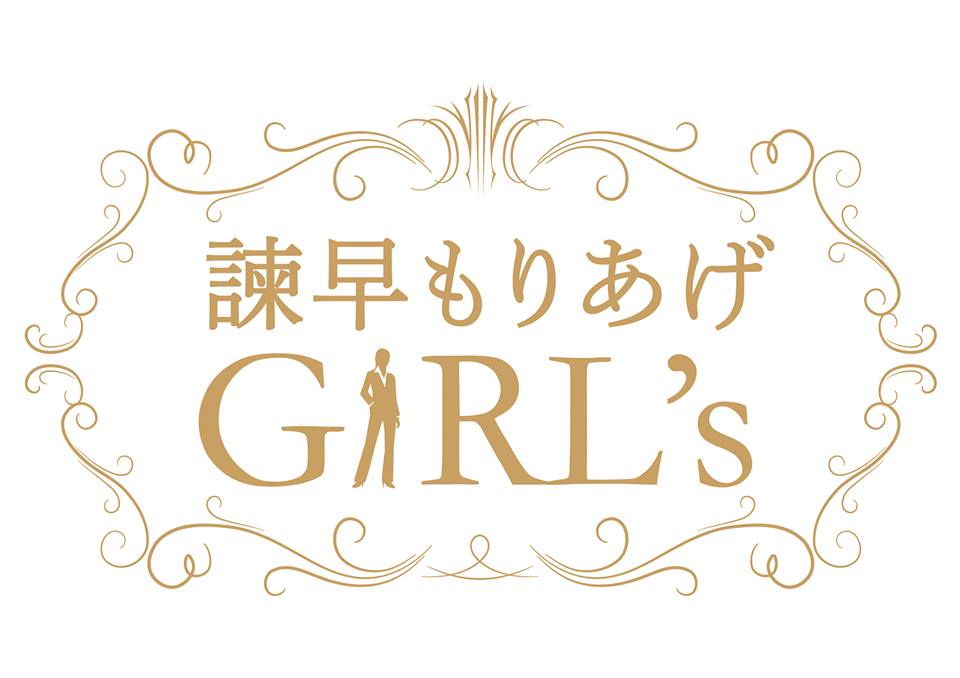 　今回、対象となるのは、全観光コースのうち、◎印の４コースです。＜応募方法等は裏面へ＞（裏面）≪申込期限≫　６月２５日（水）１７時まで≪申込先≫　FAX：　 0957-32-2528E-mail : 　terubouzu67@nifty.comコースの詳細については、諫早もりあげガールズのホームページをご覧ください。　http://isahaya-moriage-girls.com/kankouコース名時間主な行先まちなかサクサクコース（神社編）１時間諫早神社、高城神社、御館山神社まちなかサクサクコース（お寺編）１時間安勝寺、慶巌寺、天祐寺まちなかじっくりコース２時間眼鏡橋、天祐寺、御書院・美術歴史館まちなかじっくりコース（食事付）３時間眼鏡橋、天祐寺、（食事）、御書院・美術歴史館まちなかわくわくコース３時間眼鏡橋、菓子工場見学、中央干拓地まちなかわくわくコース（食事付）４時間眼鏡橋、菓子工場見学、（食事）、中央干拓地◎長崎出身のあのイケメン有名人が愛する風景（多良見）４時間農産物直売所、烽火台城下・琴の尾公園、大草の桜並木、東園駅長崎出身のあのイケメン有名人が愛する風景（食事付）５時間（食事）、農産物直売所、烽火台城下・琴の尾公園、大草の桜並木、東園駅◎地酒と地野菜を楽しむコース（飯盛）　２時間杵の川酒造、だんだん畑、農産物直売所地酒と地野菜を楽しむコース（食事付）３時間杵の川酒造、だんだん畑、農産物直売所、（食事）◎夏の花めぐりコース（森山）２時間農産物直売所、唐比紫陽花並木、唐比ハス園夏の花めぐりコース（食事付）３時間農産物直売所、唐比紫陽花並木、（食事）、◎高来パワースポット心を癒すコース３時間轟の滝、紙漉き体験高来パワースポット心を癒すコース（食事付）４時間（食事）、轟の滝、紙漉き体験申込代表者氏名(カナ　　 　　　　　　　　　　　　)（年齢）  　     歳　　　（性別） 男 ・ 女(カナ　　 　　　　　　　　　　　　)（年齢）  　     歳　　　（性別） 男 ・ 女(カナ　　 　　　　　　　　　　　　)（年齢）  　     歳　　　（性別） 男 ・ 女(カナ　　 　　　　　　　　　　　　)（年齢）  　     歳　　　（性別） 男 ・ 女同乗者氏名代表者を含め最高９人まで同乗者氏名代表者を含め最高９人まで同乗者氏名代表者を含め最高９人まで希望コース第１希望○第２希望△（　　　）長崎出身のあのイケメン有名人が愛する風景（多良見）（　　　）夏の花めぐりコース（森山）（　　　）地酒と地野菜を楽しむコース（飯盛）（　　　）高来パワースポット心を癒すコース（高来）（　　　）長崎出身のあのイケメン有名人が愛する風景（多良見）（　　　）夏の花めぐりコース（森山）（　　　）地酒と地野菜を楽しむコース（飯盛）（　　　）高来パワースポット心を癒すコース（高来）（　　　）長崎出身のあのイケメン有名人が愛する風景（多良見）（　　　）夏の花めぐりコース（森山）（　　　）地酒と地野菜を楽しむコース（飯盛）（　　　）高来パワースポット心を癒すコース（高来）（　　　）長崎出身のあのイケメン有名人が愛する風景（多良見）（　　　）夏の花めぐりコース（森山）（　　　）地酒と地野菜を楽しむコース（飯盛）（　　　）高来パワースポット心を癒すコース（高来）代表者住所申込代表者連絡先TEL申込代表者連絡先FAX